THE UNIVERSITY OF PUGET SOUND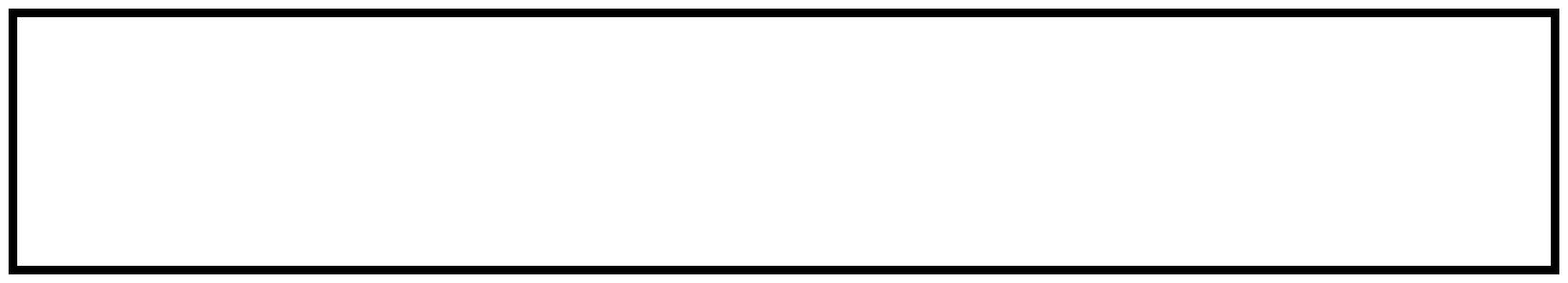 2014-2015 CURRICULUM GUIDETHEATRE ARTSDEGREE: BACONTACT PERSON: GEOFFERY PROEHLNOTES:The Theatre Arts Major Elective Requirement must be a THTR course (3rd acting course, THTR 306 Playwriting, THTR Seminar course, Independent Study, etc.) or a course approved by the THTR faculty chair (courses vary and include some semester abroad classes).Recommended optional electives outside the major include: Art and/or Art History classes; courses about theater taught through English, Classics, or Foreign Languages; film/TV history and theory classes taught in Communication Studies; and voice classes taught through Music.Of the three units of upper division coursework required outside the first major, the Connections course will count for one unless it is used to meet a major requirement. Theatre Arts strongly encourages students to take 4 Activity courses, in particular THTR 291 Production Credit in at least 2 semesters. Other Activity courses useful for Theatre majors/minors include Tai Chi, Yoga, and dance classes taught through Physical Education. THE UNIVERSITY OF PUGET SOUND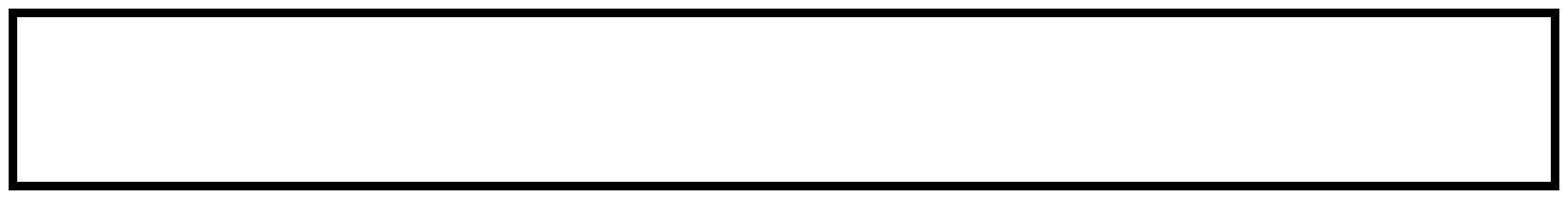 COURSE CHECKLISTTHEATRE ARTS      CORE CURRICULUM					         MAJOR REQUIREMENTSTHIS FORM ISNOT ANOFFICIAL GRADUATION ANALYSISThank you for evaluating 
BCL easyConverter DesktopThis Word document was converted from PDF with an evaluation version of BCL easyConverter Desktop software that only converts the first 3 pages of your PDF.A suggested four-year program:A suggested four-year program:A suggested four-year program:Fall Semester ClassesSpring Semester ClassesFreshmanUnitsUnitsSSI 11SSI 21THTR 110 or 2171THTR 217 or 1101Approaches Core1Elective1FL (If needed) or Elective1FL (If needed) or Elective1SophomoreUnitsUnitsTHTR 210 (and/or 310 in Spring)1THTR 310 (and/or 210 in Fall)1THTR 3711THTR 3731Approaches Core1Approaches Core1Elective1Elective (or THTR 317 if Abroad Spring of Junior Year)1JuniorUnitsUnitsTHTR 313 or 323 (unless abroad)1THTR 317 (unless abroad)1Approaches Core1Approaches Core1THTR 375, 377, 379, 475 or THTR Elective 11Elective1Elective1Elective1SeniorUnitsUnitsCN Core21THTR elective if still needed11THTR 463 (will continue all year)1Elective1THTR 375, 377, 379, 475 or THTR Elective 11Elective1THTR 313 (if abroad as a Junior)1Elective1Puget Sound requires a total of 32 units to graduate.UNIVERSITY CORECRSTERMGRADESSI1SSI2ARHMMANSSLCNKEYKEYKEYKEYKEYSSI1= Seminar in Scholarly Inquiry1MA= Mathematical ApproachesMA= Mathematical ApproachesMA= Mathematical ApproachesMA= Mathematical ApproachesSSI2= Seminar in Scholarly Inquiry2NS= Natural Scientific ApproachesNS= Natural Scientific ApproachesNS= Natural Scientific ApproachesNS= Natural Scientific ApproachesAR= Artistic ApproachesSL= Social Scientific ApproachesSL= Social Scientific ApproachesSL= Social Scientific ApproachesSL= Social Scientific ApproachesHM= Humanistic ApproachesCN= ConnectionsCN= ConnectionsCN= ConnectionsCN= ConnectionsFL= Foreign LanguageFL= Foreign LanguageFL= Foreign LanguageFL= Foreign LanguageCOURSEUNITSTERMGRADETHTR 110THTR 210 OR 310THTR 217THTR 313 or 323THTR 317THTR 371THTR 373THTR 463One unit from: THTR 375, 377,379 or 475THTR elective*